Home Learning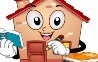 Home LearningHome LearningHome LearningGrid 3. 15th  June 2020Year 4Grid 3. 15th  June 2020Year 4Grid 3. 15th  June 2020Year 4Grid 3. 15th  June 2020Year 4Daily maths activities Circle calculations 1 activityAdd together the numbers mentally and write the answer in the outer circlesDaily maths activities Day 2Circle calculations 2Use column addition method to add together the numbers and write the answer in the outer circlesDaily maths activities Day 3Cross calculationsWork out the answers to the number crossword and write the answers in the correct places in the grid.Can you make up your own number crossword? Post your corssword to the Year 4 facebook page for someone else to have a go at!Daily maths activitiesNumber sequencesWork out what the sequence is incfreasing or decreasing by each time, and write down the next 3 numbers in the sequenceDaily maths activitiesNumber sequencesWork out what the sequence is incfreasing or decreasing by each time, and write down the next 3 numbers in the sequenceDaily maths activitiesNumber sequencesWork out what the sequence is incfreasing or decreasing by each time, and write down the next 3 numbers in the sequenceDaily maths activitiesDay 5Time how long it takes to work out the answers to the x and ÷ calculations.Try again a bit later – did you beat your score?Read a book to somebody in your house.Write a summary of what you have read and illustrate it.Interview a family member. Find out about their life and write a biography about them. Include pictures.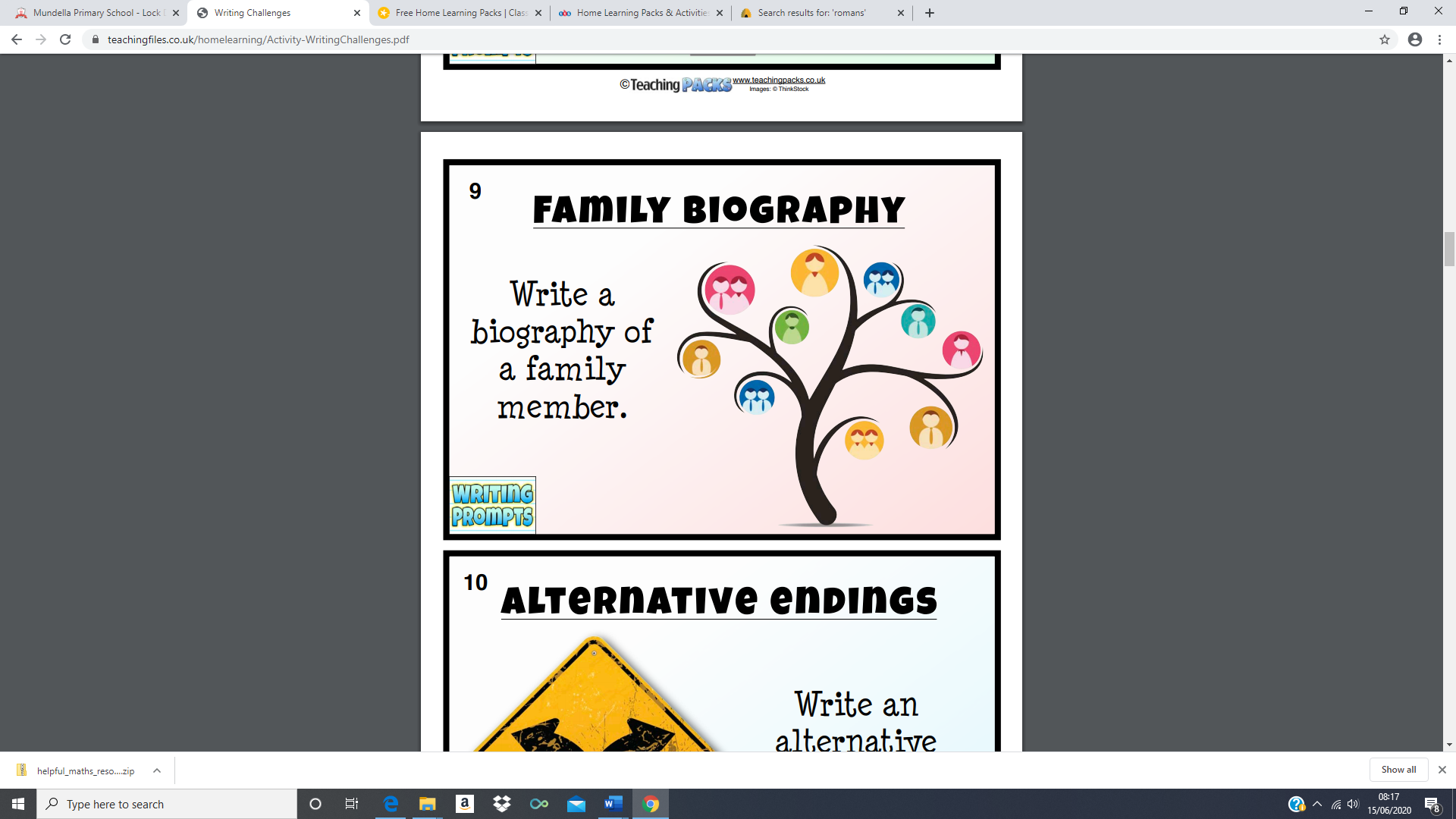 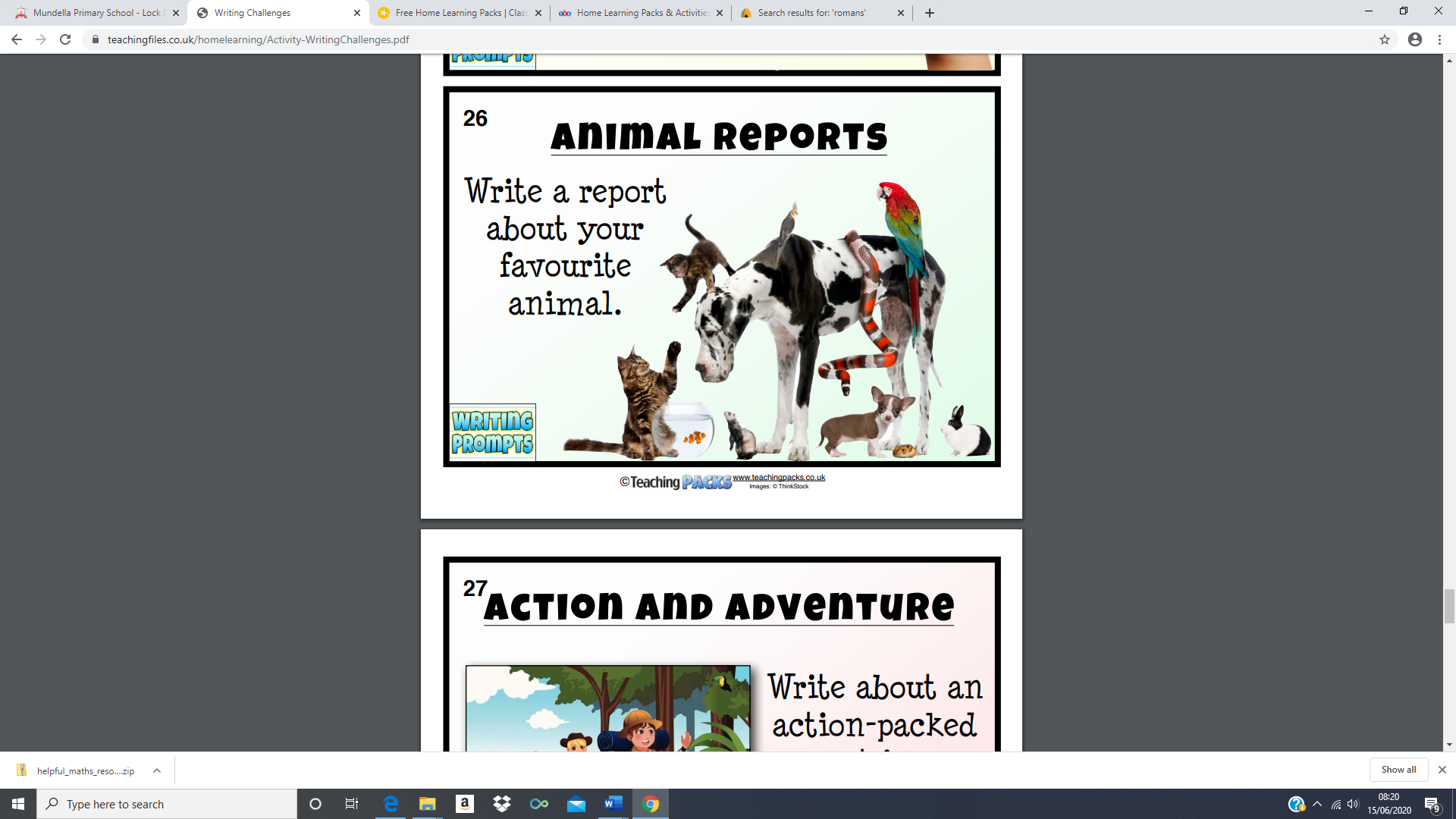 Remember to include sub-headings and factual information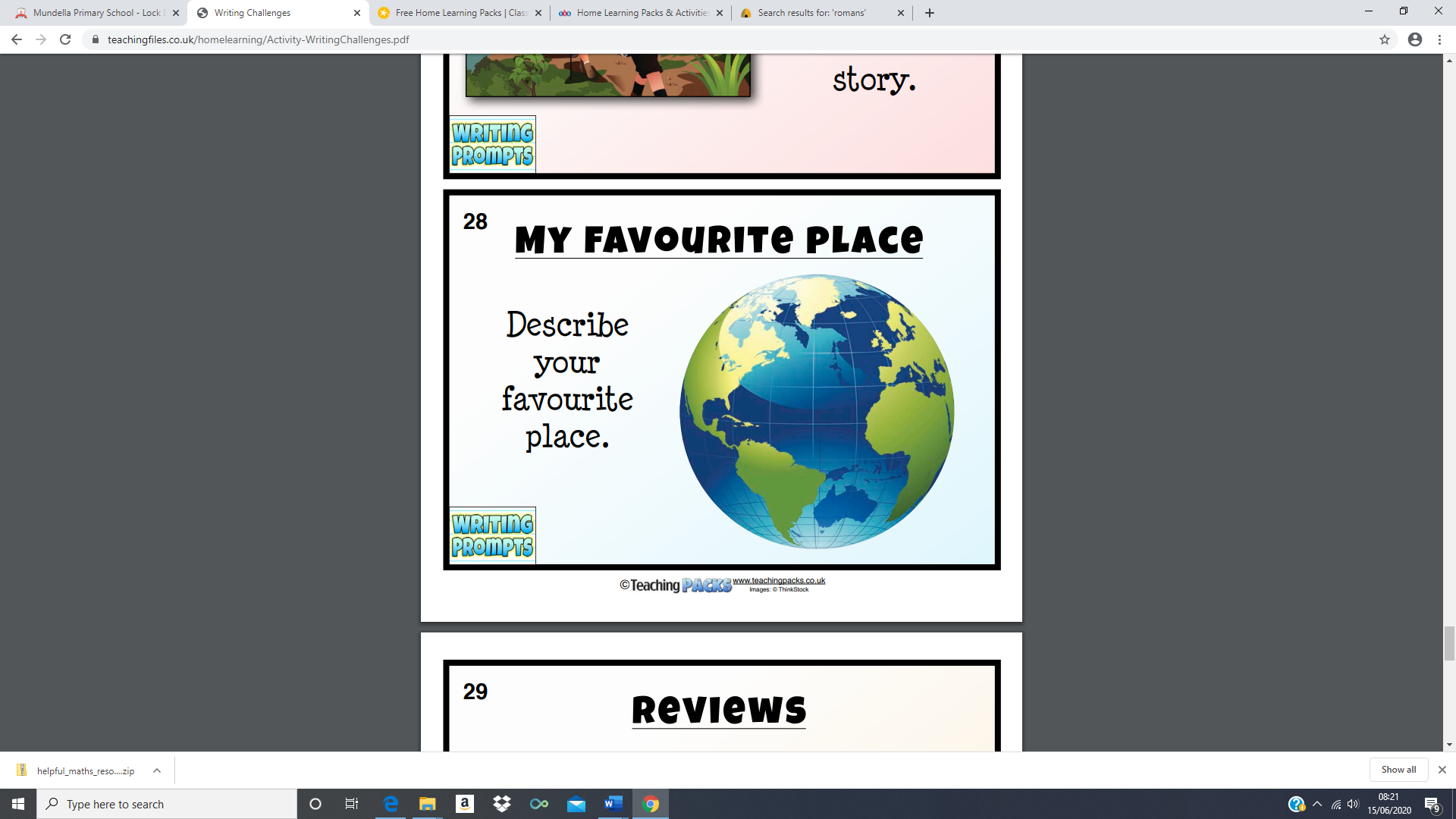 This could be somewhere you might have been on holiday, or somewhere closer to home.This could be somewhere you might have been on holiday, or somewhere closer to home.This could be somewhere you might have been on holiday, or somewhere closer to home.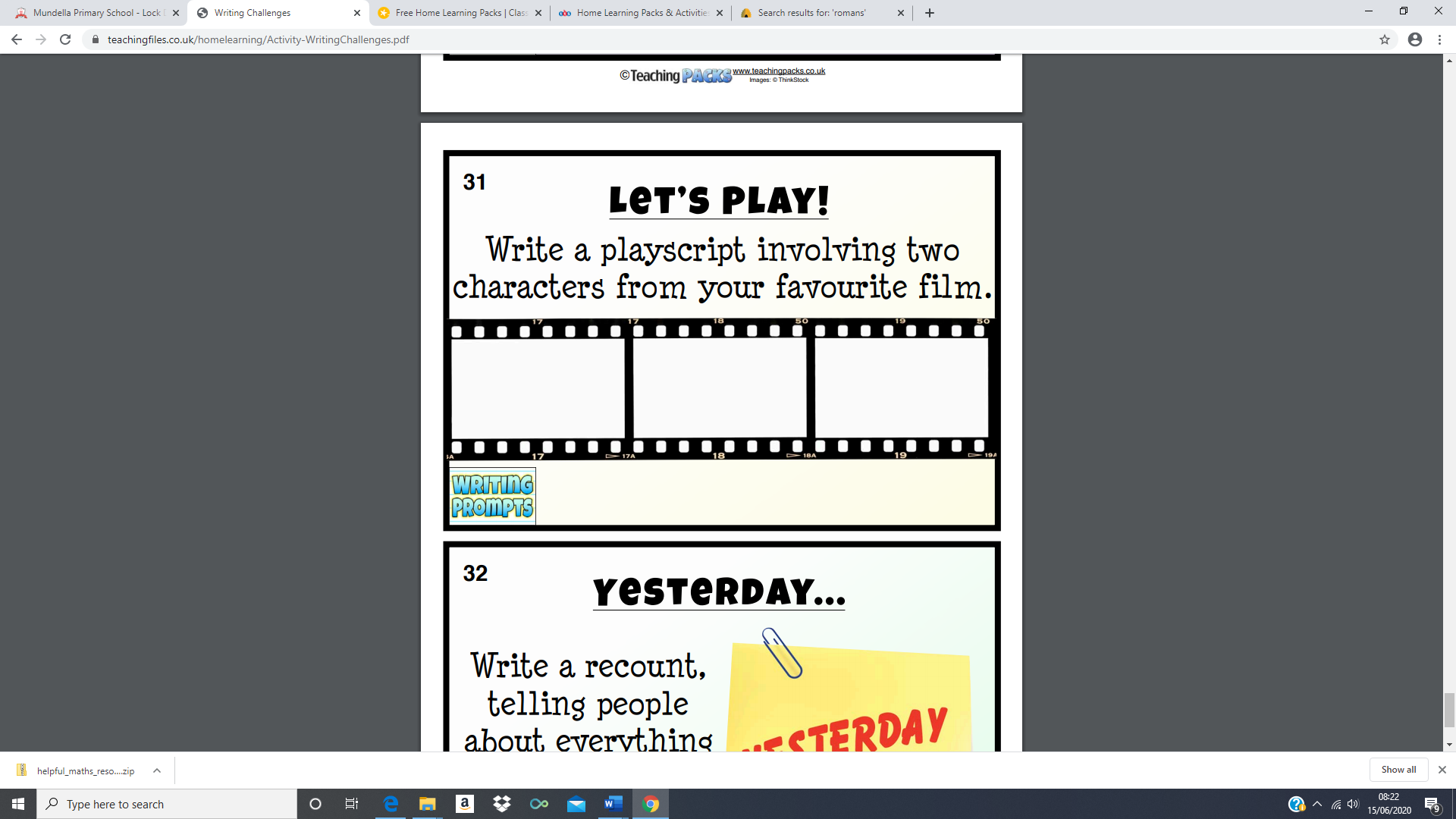 Think about what they might say to each other and what actuons they do.Read to someone in your house every day.Write a review of something you have read and enjoyed.Keep practising your times tables Make up a song and a dance to help you learn your times tablesComplete the Roman army wordsearchComplete the Roman army wordsearchComplete the Roman army wordsearchFind out about Roman houses and draw and label a picture of a Roman villaLog in to go Noodle and complete some of the challengesComplete a Joe Wicks workout from YouTubeTake a walk around your local area. Use the scavenger hunt sheet to record all of the things you can find. Can anybody find everything on the list?Make a game of skittles, using old bottles filled with water, then try to knock them over with a ball. Add a score for each bottle and add then up as you go!Make a game of skittles, using old bottles filled with water, then try to knock them over with a ball. Add a score for each bottle and add then up as you go!Make a game of skittles, using old bottles filled with water, then try to knock them over with a ball. Add a score for each bottle and add then up as you go!Research Roman Gods and design your own Roman GodResearch Roman jewellery. Design and make your own piece of Roman jewellery.Complete Roman suduko puzzle using Roman numeralsTo be a Roman soldier you would need to be very fit as they sometimes walked 30 miles in a day. Imagine you’re a young Roman who wants join the army. Write a training schedule to include distances for running and throwing, times taken, how your heart rate is affected – this could be presented in a graph; you could even include photos of you in action!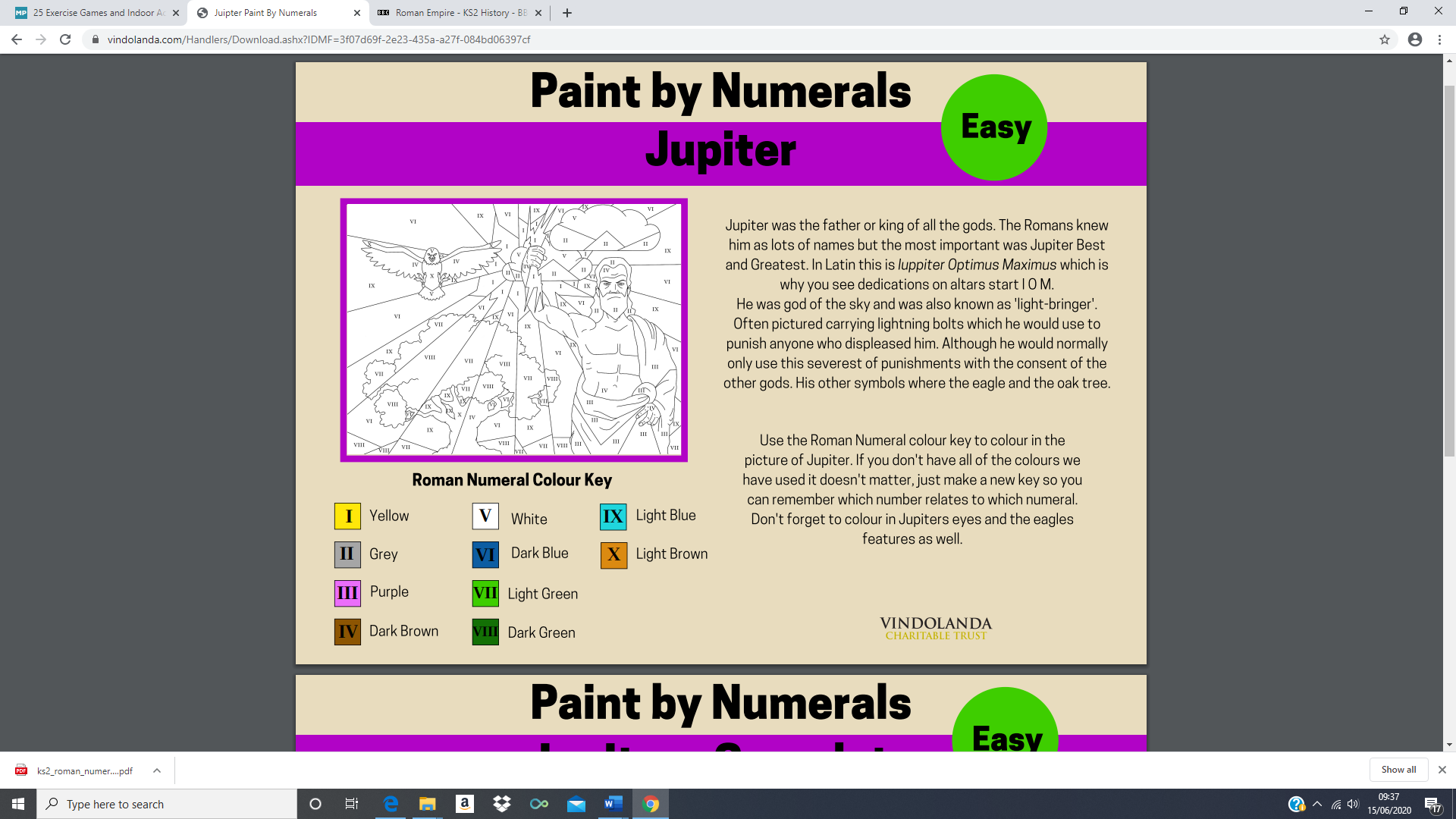 Complete the colour by Roman numerals sheet.Show us the finished picture on our Year 4 facebook pageComplete the colour by Roman numerals sheet.Show us the finished picture on our Year 4 facebook pageComplete the colour by Roman numerals sheet.Show us the finished picture on our Year 4 facebook pageSpellings:chariotgladiatorRomeemperoramphitheatreLearn how to spell these Roman words. Write them in rainbow colours and decorate them.When you have completed a challenge, post it to our school website/FB page: https://en-gb.facebook.com/pages/category/Elementary-School/Mundella-Primary-School-854575834559906/   When you have completed a challenge, post it to our school website/FB page: https://en-gb.facebook.com/pages/category/Elementary-School/Mundella-Primary-School-854575834559906/   When you have completed a challenge, post it to our school website/FB page: https://en-gb.facebook.com/pages/category/Elementary-School/Mundella-Primary-School-854575834559906/   When you have completed a challenge, post it to our school website/FB page: https://en-gb.facebook.com/pages/category/Elementary-School/Mundella-Primary-School-854575834559906/   When you have completed a challenge, post it to our school website/FB page: https://en-gb.facebook.com/pages/category/Elementary-School/Mundella-Primary-School-854575834559906/   Have fun! Stay safe!Mrs Blunden and Mrs Stockley.Have fun! Stay safe!Mrs Blunden and Mrs Stockley.Have fun! Stay safe!Mrs Blunden and Mrs Stockley.Don’t forget to use the attached resources too. Don’t forget to use the attached resources too. Don’t forget to use the attached resources too. Don’t forget to use the attached resources too. Don’t forget to use the attached resources too. Don’t forget to use the attached resources too. Don’t forget to use the attached resources too. Don’t forget to use the attached resources too. 